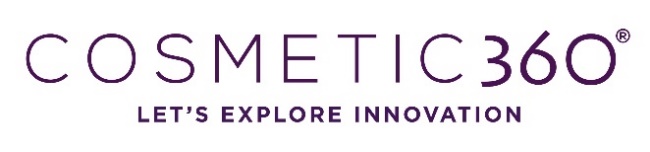 Call for conference – Cleantech Please fill in this document and send it before 31/05/2023 to Julien ROMESTANT – jromestant@cosmetic-valley.com COSMETIC 360, the international innovation fair for cosmetic and perfume industry, will be organized on 18th and 19th of October 2023 in Paris.  During this fair, conferences will be organized on the subject of Cleantech.CONFERENCEPhotography of the speaker, to join at the application.Name EmailFunctionName of the company or research unitEmail Conference themePlease choose the theme corresponding to your conference subjectCleantech trends : consumer, trends, brands Cleantech packaging : refill, carbon offset, carbon neutral…Industry decarbonation : net zero production, carbon positive Cleantech ingredients : eco regeneration, short supply, upcycling…Title of your conferencePrecise the title of your conference                                                         Key-words Precise 5 key words about your conference subjectSummary of the conferencePlease describe in a few lines the context (in case of a conference with several, indicate it)